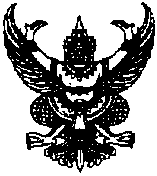 ประกาศองค์การบริหารส่วนตำบลกายูบอเกาะเรื่อง  รายงานการประชุมสภาองค์การบริหารส่วนตำบลกายูบอเกาะ ประจำปี 2557สมัยสามัญ  สมัยที่ 1  ครั้งที่ 2  ********************* 		 อาศัยอำนาจตามพระราชบัญญัติข้อมูลข่าวสาร พ.ศ. 2540   ประกอบกับระเบียบสำนักนายกรัฐมนตรี ว่าด้วยการบริหารกิจการบ้านเมืองและสังคมที่ดี พ.ศ.2542                    ดังนั้น เพื่อให้เกิดความโปร่งใสในกระบวนการทำงาน ให้มีการเปิดเผยข้อมูลข่าวสารอย่างตรงไปตรงมา ให้ประชาชนตรวจสอบได้ องค์การบริหารส่วนตำบลกายูบอเกาะ จึงขอประกาศรายงานการประชุมสภาองค์การบริหารส่วนตำบลกายูบอเกาะ ประจำปี 2557  สมัยสามัญ  สมัยที่  1  ครั้งที่ 2  ในวาระเกี่ยวกับการพิจารณาอนุมัติจ่ายขาดเงินสะสมในการจัดทำโครงการแก้ไขปัญหาความเดือดร้อนของประชาชนในพื้นที่ และระเบียบวาระอื่นๆ เมื่อวันศุกร์ ที่ 7 เดือน กุมภาพันธ์  2557 และระเบียบวาระอื่นๆ  รายละเอียดตามเอกสารแนบท้ายประกาศนี้                       ทั้งนี้ตั้งแต่บัดนี้เป็นต้นไป			   ประกาศ  ณ. วันที่  10 เดือน กุมภาพันธ์ พ.ศ. 2557                                                                            อายุ  วานิซอ					                      (นายอายุ   วานิซอ)				               ประธานสภาองค์การบริหารส่วนตำบลกายูบอเกาะ